Aldbourne Preschool 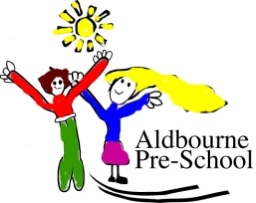 Back Lane, Aldbourne, Marlborough, Wiltshire SN8 2BP Telephone: 01672 540434 
Email: aldournepreschool@gmail.com
Web: www.aldbournepreschool.com Policy: Sleeping Procedure This policy has been drawn up by the staff of the Preschool, in consultation with the Owners and parents. When a practitioner notices a sleepy or sleeping child, or is aware of a child in need of rest or quiet time, they should (not necessarily in this order):Make other staff aware of the situation.Make other children in the vicinity of the sleepy/sleeping child aware of the situation.Make an appropriate area (i.e. book corner, sofa etc.) safe and comfortable for the child.Ensure that the child is not disturbed by other children.Consistently supervise the resting child.Issue Date Review Date 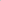 Document Owner(s) Approved 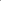 June 2018 June 2021 Angela GoddardJulie Kent 